Navodila za izpolnjevanje vloge za pridobitev mnenja na izdelano projektno dokumentacijo za gradnjo v varovanem pasu prometne površine na portalu
SPOT (eVEM)Pripravili: Uredništvo portala SPOT (MJU)Delovna skupina za e-občineLjubljana, oktober 2020Kazalo slikSlika 1: Prijava v sistem	4Slika 2: Delo s poslovnim subjektom	5Slika 3: Izbira postopka	5Slika 4: Izbira prejemnika	6Slika 5: Osnovni podatki o vlagatelju	6Slika 6: Podatki o posegu	7Slika 7: Izpis/predogled vloge	7Slika 8: Podpis v SI-PASS	8Slika 9: Prenos celotne vloge in oddaja	8Slika 10: Zaključek	9Slika 11: Namizje podjetja – Seznam vlog v postopkih	10Slika 12: Namizje podjetja – Podatki o vlogi	10Slika 13: Obrazec »dopolnitev vloge«	11Slika 14: Namizje podjetja – Podatki o vlogi	12Slika 15: Umik vloge	12Slika 16: Namizje podjetja – Seznam vlog v postopkih in Delni seznam oddanih vlog	13UVODV oktobru 2020 je bil na portalu SPOT (eVEM) vzpostavljen elektronski postopek za oddajo vloge za pridobitev mnenja na izdelano projektno dokumentacijo za gradnjo v varovanem pasu prometne površine. Pravna podlaga:Zakon o cestahGradbeni zakonPostopek je namenjen domačim poslovnim subjektom. Postopek je možno izvajati samo preko portala SPOT (eVEM), ne pa tudi preko portala eugo.gov.si.Navodilo za izpolnjevanje vloge za pridobitev mnenja za izdelano projektno dokumentacijo za gradnjo v varovanem pasu prometne površinePrijava v portal SPOT (e-VEM)Pred pričetkom izpolnjevanja vloge se je najprej potrebno prijaviti v portal SPOT (eVEM) na tem naslovu – https://spot.gov.si/. 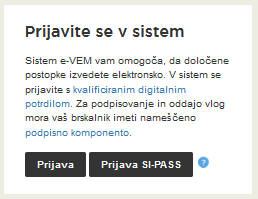 Slika 1: Prijava v sistemSvetujemo vam, da se prijavite prek prijave SI-PASS, saj bo ta prijava postala kmalu obvezna. Navodila za registracijo so dostopna tukaj. Izbira podjetjaPo uspešni prijavi v portal SPOT (e-VEM) je potrebno izbrati poslovni subjekt za katerega oddajate vlogo. Če je ta subjekt samostojni podjetnik se v polje »Vpišite davčno številko s.p.« vpiše davčna številka subjekta. Če pa gre za ostale poslovne subjekte, pa se v polje »Vpišite 10 mestno matično številko« vpiše matična številka poslovnega subjekta. Izbiro zavezanca se lahko opravi tudi s klikom na davčne številke v razdelku »Zadnja uspešna iskanja« ali »Pooblastila«. Uporabnik portala lahko izbere le poslovni subjekt pri katerem je v PRS (Poslovni register Slovenije) registriran kot odgovorna oseba. Če bo vloge oddajal uporabnik, ki ni odgovorna oseba, si mora urediti pooblastilo. Navodila za izvedbo postopka pooblaščanja so na voljo na tej spletni strani. 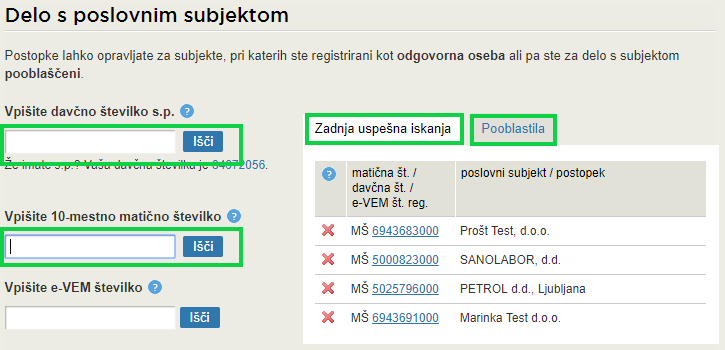 Slika 2: Delo s poslovnim subjektomIzbira postopka Med postopki za izbrano podjetje v kategoriji OBČINE izberete postopek »Pridobitev mnenja na izdelano projektno dokumentacijo za gradnjo v varovanem pasu prometne površine«. 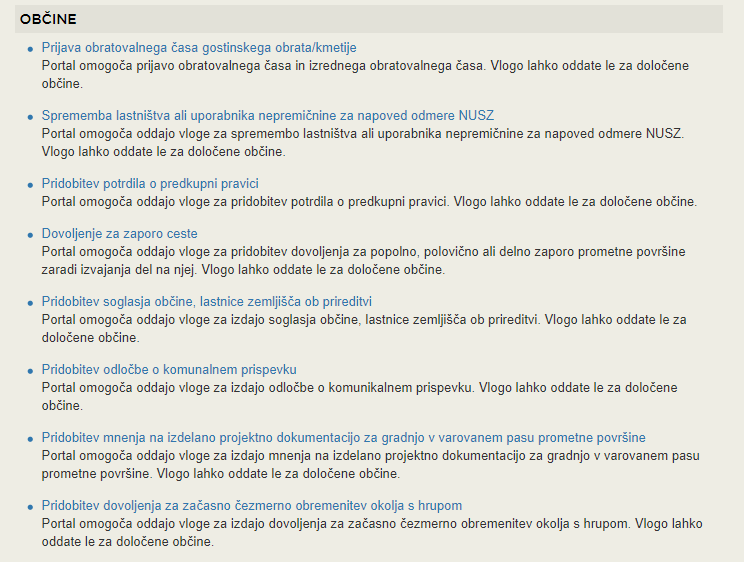 Slika 3: Izbira postopka Nova vlogaKorak: Izbira prejemnikaIz seznama prejemnikov izberite občino, kateri želite poslati vlogo.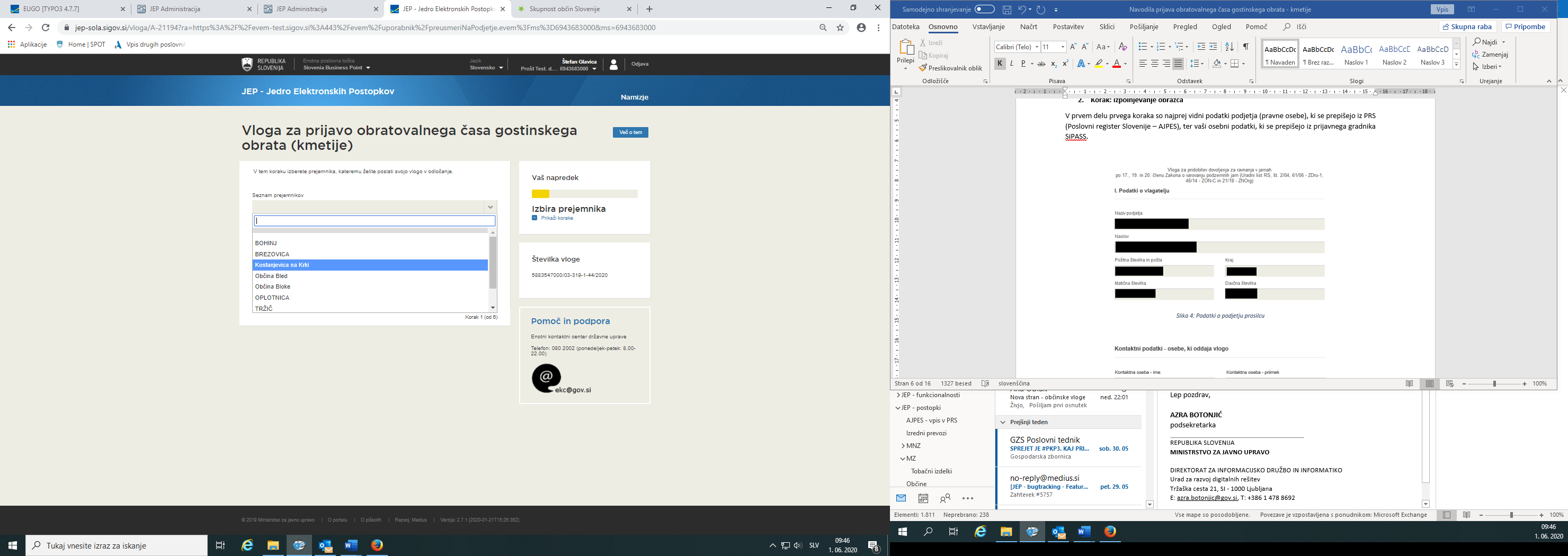 Slika : Izbira prejemnika Korak: Podatki o vlagateljuV tem koraku so najprej vidni podatki podjetja (pravne osebe), ki trenutna lastnica nepremičnine in nepremičnino prodaja oziroma podarja, ki se prepišejo iz PRS, ter vaši osebni podatki – kot kontaktni podatki, ki se prepišejo iz prijavnega sistema SI-PASS. 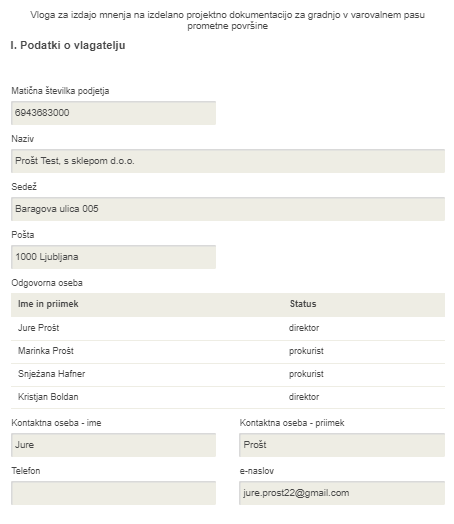 Slika : Osnovni podatki o vlagatelju Korak: Podatki o poseguV tem koraku vpišite parcelno številko in izberete katastrsko občino, ter dodate priloge. V primeru, da gradnja stoji na več parcelah, s klikom na gumb »Dodaj nov zapis« dodamo nov sklop podatkov o parceli. Korak nadaljujete s podpisovanjem vloge.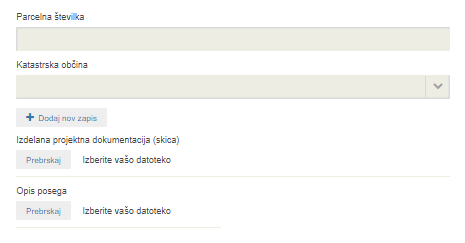 Slika : Podatki o poseguKorak: Podpisovanje vlogePrikaže se vam celoten izpis vloge. Na koncu izpisa imate možnost tiskanja vloge, vračanja na obrazec, kjer lahko popravite vnesene podatke in nadaljevanja v podpisovanje. V postopku podpisovanja se generira mapa (stisnjena mapa v obliki ZIP) v kateri je podpisana PDF vloga, podpisan XML in vsi priloženi dokumenti. 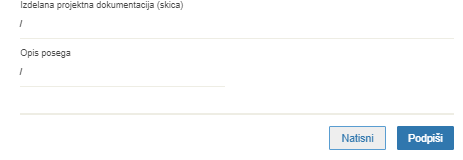 Slika : Izpis/predogled vlogeS klikom na gumb »Podpiši« portal uporabnika preusmeri na »SI-PASS«, ki omogoča oblačno podpisovanje. Z vnosom SI-PASS gesla podpišete vlogo.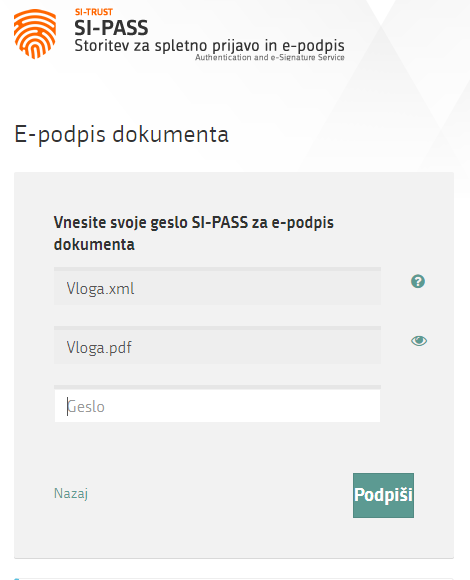 Slika : Podpis v SI-PASSČe opazite, da ste naredili kakšno napako, se s klikom na gumb »Nazaj na obrazec« vrnete na obrazec in popravite napake. Korak: Oddaja vloge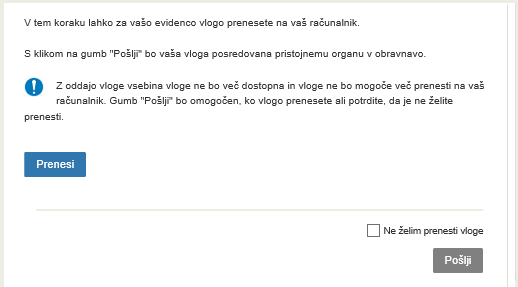 Slika : Prenos celotne vloge in oddajaKorak: ZaključenoPortal vlogo odda pristojnemu organu v obravnavo. Uporabniku se izpišejo podatki o oddaji vloge in povezava na namizje. Uporabnik dobi na svoj elektronski naslov  sporočilo o oddaji vloge.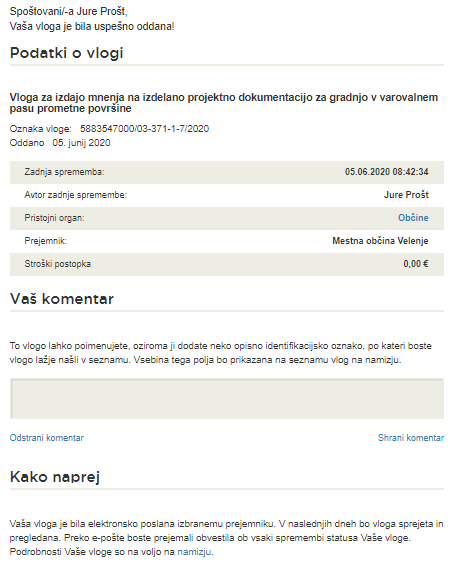 Slika : ZaključekDopolnitev vloge Če vloga ni popolna, vas pristojni organ pozove k dopolnitvi. Vlogo lahko dopolnite elektronsko tako, da v seznamu vlog v postopku izberete vlogo, ki jo želite dopolniti in v sklopu Delo z vlogo izberete »Dopolni«.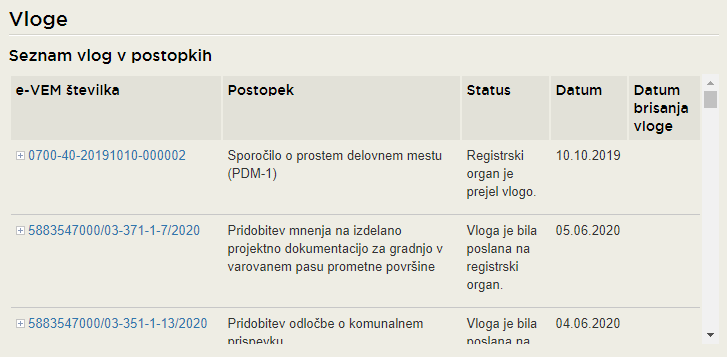 Slika : Namizje podjetja – Seznam vlog v postopkih 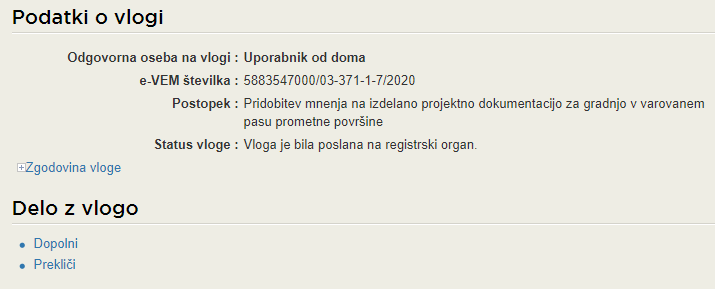 Slika : Namizje podjetja – Podatki o vlogi Portal ponudi poseben obrazec, v katerem ima vlagatelj možnost opisati manjkajoče podatke ali priložiti manjkajoče priloge. S klikom na gumb »Naprej« portal izpiše predogled vloge in ponudi podpisovanje in oddajo vloge.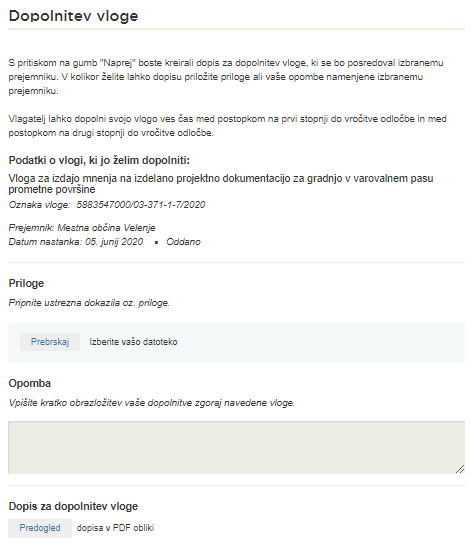 Slika : Obrazec »dopolnitev vloge« Umik vloge Preden je vloga rešena portal omogoča vlagatelju, da vlogo umakne. Na strani »Podatki o vlogi« z izbiro aktivnosti »Prekliči« začnemo s postopkom umika vloge.Slika : Namizje podjetja – Podatki o vlogi Portal ponudi popolnoma izpisano vlogo za umik vloge, z vsemi potrebnimi podatki.S klikom na gumb »Naprej« portal izpiše predogled vloge in ponudi podpisovanje in oddajo vloge.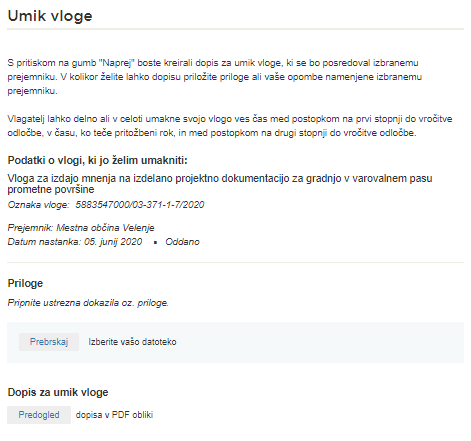 Slika : Umik vloge Spremljanje statusa vloge 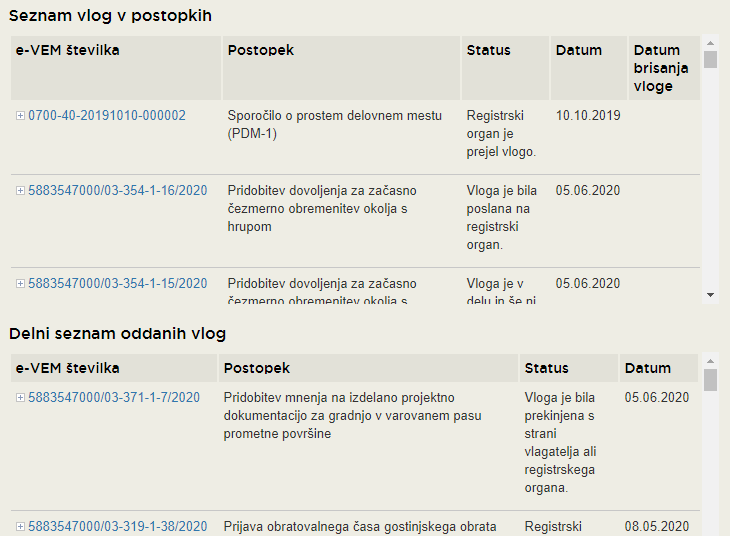 Slika : Namizje podjetja – Seznam vlog v postopkih in Delni seznam oddanih vlog Podatki o vlogah, ki so neoddane, oddane ali v reševanju se nahajajo v seznamu vlog v postopkih. Ko je vloga rešena, se prestavi v delni seznam oddanih vlog.